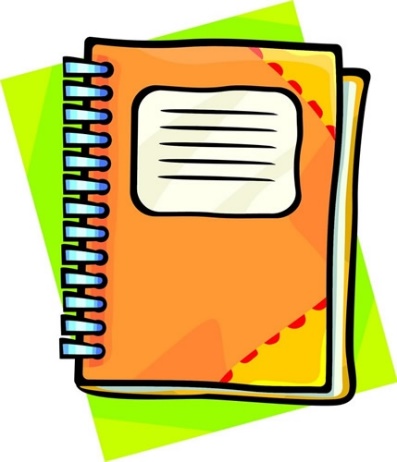 令和２年度細谷・上戸祭地区の主要行事予定※開催予定日は会場の都合により変更される場合があります。開催予定日開催予定日開催予定日行　事　名会　場主催機関・団体名月日曜日行　事　名会　場主催機関・団体名４２９水地区合同定期総会コミセン自治会連合会・まちづくり協議会等５２４日地区社会福祉協議会等定期総会コミセン社会福祉協議会・福祉協力員連絡会６１４日地区ソフトボール大会上戸小体育協会６２８日地区ネオホッケー大会上戸小体育協会６２８日地区グランドゴルフ大会上戸小体育協会７４土地区環境点検活動各会場まちづくり協議会・青少年育成会７５日地区バレーボール大会細谷小体育協会７１９日地区ドッチビー大会上戸小体育協会７１９日地区輪投げ大会細谷小体育協会８5・６若草盆踊り大会（水・木）若草三区公民館若草３・４・５丁目自治会９１３日地区卓球大会細谷小体育協会９未定地区敬老祝賀会式典福祉プラザ社会福祉協議会９２７日第１７回地域防災フェア細谷小災害対策支援本部１０１１日地区体育祭細谷小体育協会１１８日中央地区農業際細谷小農業祭実行委員会１１８日地域ふれあいフェスタ２０２０細谷小まちづくり協議会１１２９日地区かるた取り大会細谷小青少年育成会１１０日宇都宮市成人式各会場各中学校区会場実行委員会